Appel à projets relatif à l'agriculture urbaine dans les quartiers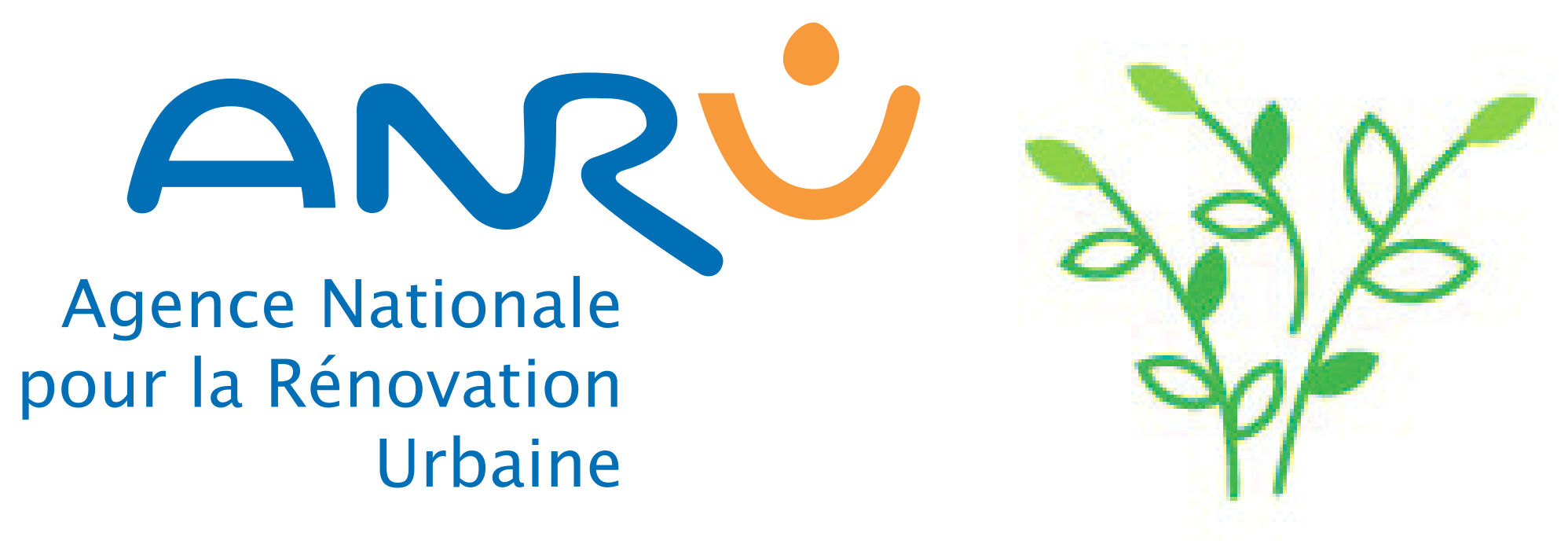 ANNEXE : DOSSIER TYPE A COMPLETER PAR LE CANDIDATEn complément de ce dossier type de candidature, la partie III « Modalités de candidature, de sélection et d’accompagnement des projets » du cahier des charges de l’appel à projets précise, notamment au sein du paragraphe III.1 « Composition et dossiers de candidature » les attendus de chacune des parties développées ci-après, et constitue un guide pour leur renseignement. Sauf mention contraire, tous les items sont obligatoires et doivent être remplis le candidat.Partie 1 : note de synthèsePartie 2 : dossier de candidaturePartie 3 : modèle économique du projetIl est attendu du candidat une description de son modèle économique en investissement et en fonctionnement : Evaluation de ses recettes (répartition vente / activités connexes)Evaluation de ses dépensesEvolution du modèle économique dans le temps (productions, subventions, etc.)Un compte de résultat ou le tableau suivant est rempli par les candidats les plus avancés dans leur projet pour les années d’amorçage de leur activité (facultatif) :Partie 4 : Récapitulatif des financements sollicitésLes demandes de financement portent sur les objets suivants : Les demandes de financement sont les suivantes : Préciser le cas échéant les besoins en fonds propres / prises de participation. Financement au titre du NPNRUSi des demandes de financement ont été émises au titre du NPNRU pour des actions touchant au projet d’agriculture urbaine, au titre notamment des opérations d’aménagement, les dépenses qui leur sont liées sont à expliciter. Autres demandesPréciser si des demandes non financières sont sollicitées : accompagnements, expertises spécifiques, mobilisation de compétences spécifiques, mise en relation d’acteurs, formations, etc.NOM DU PROJET« SLOGAN » EVENTUEL DU PROJETLOCALISATION DU PROJETLOCALISATION DU PROJETNPNRU CONCERNE(S)Préciser le nom du/des quartier(s) visé(s) par le projet d’agriculture urbaine et la/les ville(s) concernée(s) PERIMETRE GEOGRAPHIQUEPréciser si le projet est directement situé dans le QPV ou à ses franges (le cas échéant, préciser la distance).LIEN AVEC LE NPNRU ET SES ENJEUX (MAX. 300 MOTS)Il est attendu du candidat qu’il justifie la cohérence de la démarche d’agriculture urbaine avec le projet de renouvellement urbain, notamment en termes d’objectifs, de programmation et de temporalité. PRESENTATION DU CANDIDAT ET DE SES PARTENAIRESPRESENTATION DU CANDIDAT ET DE SES PARTENAIRESCANDIDAT Nom et statut juridique de la structure porteuse du projetCOLLECTIVITE CONCERNEE A préciser si la collectivité n’est pas le candidatPARTENAIRES Lister l’ensemble des partenaires mobilisés à ce jourCONTACT PRIVILEGIEIndiquer le responsable de la candidature, sa fonction ainsi que ses coordonnéesDESCRIPTION DU PROJETDESCRIPTION DU PROJETDESCRIPTION SOMMAIRE DU PROJET (MAX. 300 MOTS)CALENDRIER (MAX. 300 MOTS)Préciser le calendrier du projet (principaux jalons, dépôt de PC, durée des études…)Rappel : l’engagement opérationnel de la démarche d’agriculture urbaine doit intervenir dans les 24 mois qui suivent la sélection du projet (OS travaux ou équivalent), en tenant compte néanmoins de la saisonnalité.CONTEXTE DU PROJETCONTEXTE DU PROJETPRESENTATION DU TERRITOIRE (MAX. 200 MOTS)ARTICULATION DU PROJET AVEC LES DISPOSITIFS ET INITIATIVES EXISTANTS SUR LE TERRITOIRE (MAX. 300 MOTS)Ex : articulations avec les initiatives en matière d’agriculture traditionnelle ou urbaine, les stratégies agricoles du territoire, tels que les PAT, le contrat de ville ou d’autres dispositifs issus de la politique de la ville…AMBITION ET OBJECTIFS STRATEGIQUES DU PROJET D’AGRICULTURE URBAINEAMBITION ET OBJECTIFS STRATEGIQUES DU PROJET D’AGRICULTURE URBAINETYPE DE PROJET ET OBJECTIFS RECHERCHES (MAX. 600 MOTS)Préciser le type de projet et d’activité envisagés, leurs objectifs stratégiques et leurs contributions aux enjeux du quartier et/ou du territoireIMPACT ECONOMIQUEEn matière de création d’emplois, d’accompagnement à la montée en compétences et de renforcement de l’attractivité économique, de débouchés liés à la commercialisation, de plus grande autonomie alimentaire, etc. IMPACT SOCIALEn matière de renouvèlement des dispositifs d’animation du quartier, de sensibilisation, de services rendus à la population, de cohésion sociale, etc. IMPACT ENVIRONNEMENTALEn matière de contribution à la biodiversité, à la désartificialisation des sols, à la transformation du cadre de vie, etc. SUIVI (FACULTATIF)Pour chaque objectif stratégique recherché : le candidat le décline en résultats chiffrés à atteindre puis en indicateurs à suivre STADE D’AVANCEMENTSTADE D’AVANCEMENTETAT DE LA REFLEXIONSi des diagnostics ou études dédiées à l’agriculture urbaine ont d’ores et déjà été menés, les conclusions opérationnelles sont présentées ici.Le cas échéant, de premières réalisations physiques d’un projet d’agriculture urbaine plus global peuvent être présentéesPLAN D’ACTIONS DEMANDEES AU FINANCEMENTPrésentation des actions à réaliser (études, travaux, acquisitions, activités…) en précisant pour chacune a minima : le pilote de l’action ; les contributeurs à l’action (en cofinancements ou en moyens humains) ; son articulation avec le projet d’agriculture urbaine global ;ses objectifs opérationnels ;son contenu et ses objets de dépenses associés ;son calendrier prévisionnel et ses modalités de réalisation ; son budget estimatif ; son niveau de criticité ;le cas échéant, ses modalités pratiques nécessaires à sa mise en œuvre.Le programme d’études et d’ingénierie nécessaire à l’engagement et la réalisation du projet, et pour lequel un financement est sollicité, doit être clairement explicité.Pour les projets les moins avancés, le plan d’actions devra faire apparaitre les études restant à mener, la feuille de route et les jalons clés pour mener à bien le projetFONCTIONNEMENT DU PROJETPrésenter les modalités (techniques, juridiques, économiques…) d’exploitation et d’animation envisagées au-delà de la réalisation du projet, selon un phasage cohérent (durée d’amorçage notamment)GOUVERNANCE ET PILOTAGE OPERATIONNEL DU PROJETGOUVERNANCE ET PILOTAGE OPERATIONNEL DU PROJETRESPONSABILITES DU CANDIDAT ET DES PARTENAIRESPréciser la répartition des responsabilités entre partenairesACTEUR(S) DU QUARTIERPréciser les acteurs du quartier mobilisés et  comment le projet valorise les collaborations avec les acteurs du quartier (associations, habitants, etc.)DISPOSITIF DE PILOTAGE EN PHASE DE MONTAGE PUIS DE DEPLOIEMENT DU PROJET Préciser si une équipe projet dédiée est mise en place ainsi que la gouvernance du projetCOMPETENCES DU CANDIDAT ET DES PARTENAIRESPréciser les compétences clefs de chacun des partenaires et le cas échéant, des références de projets permettant de démontrer la capacité du candidat à mener le projet à termeDIMENSION INNOVANTEDIMENSION INNOVANTEQUALIFICATION DU CARACTERE INNOVANT DES ACTIONS ENVISAGEES (MAX. 600 MOTS)Il est entendu que la mise en place inédite d’actions relatives à l’agriculture urbaine dans le quartier ne sera pas considérée comme une innovation en soi, et que les champs d’expérimentation devront être explicités. La pertinence de l’innovation proposée devra être démontréePRODUITSMONTANT €CHARGESMONTANT €Vente directeSalairesVente autresLocation locauxActivités connexes : animations, ateliers, etc.Consommation produits agricolesAutres produitsConsommations courantes (eau, électricité, etc.)Autres produitsAutres chargesAutres produitsAnnuités amortissementPRODUIT NET D’EXPLOITATIONMARGE BRUTE APRES AMORTISSEMENTFamille de dépensesObjetEn études et missions d’ingénierieType d’études à préciserEn investissement Type d’investissement à préciserEn personnelType de poste et durée à préciserFamille de dépensesAssiette €HT de financementMontant de financement sollicité Autres cofinancements prévisionnels (y compris fonds propres du MOA)En études et missions d’ingénierieEn investissement En personnelTotal